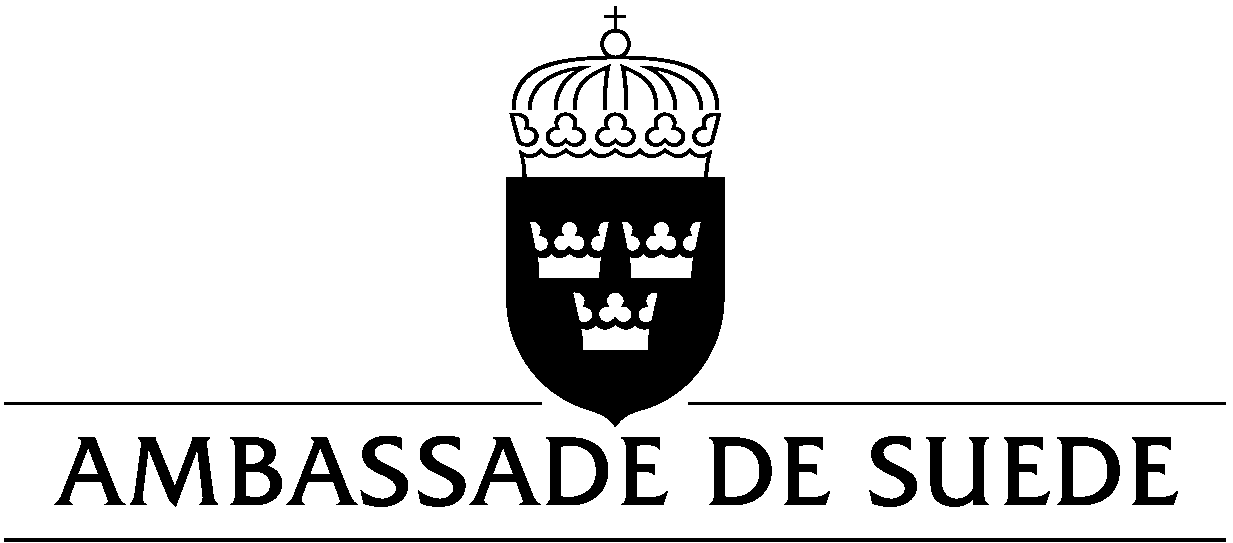 Frais consulaires et administratifs                    Les présents frais entrent en vigueur le 01 février 2024 et doivent être payés en espèces à l’ambassade.  En dehors des frais énumérés sur cette liste, aucun autre frais n’est perçu.Permis de séjour, PERMIS de travail et PERMIS D’ETUDEPermis de séjour, PERMIS de travail et PERMIS D’ETUDEPermis de séjour, PERMIS de travail et PERMIS D’ETUDEPermis de travail ou de séjour - regroupement familial (18 ans et plus âgés)USD 200 (SEK 2000)Permis de travail ou de séjour - regroupement familial (moins de 18 ans)USD 100 (SEK 1000)Permis de travail ou de séjour, y compris pour les études (18 ans et plus âgés)USD 150 (SEK 1500)Permis de travail ou de séjour, y compris pour les études (moins de 18 ans)USD 80 (SEK 750)Exemption DE FRAIS DE permis de séjour (Les demandeurs se retrouvant dans les catégories ci-dessous ne payent pas de frais) Exemption DE FRAIS DE permis de séjour (Les demandeurs se retrouvant dans les catégories ci-dessous ne payent pas de frais) Exemption DE FRAIS DE permis de séjour (Les demandeurs se retrouvant dans les catégories ci-dessous ne payent pas de frais) Les personnes ayant droit d'asile en Suède ou ayant le statut de personne en besoin de protection selon le code des étrangers suédois, et leurs membres de famille, c'est-à-dire conjoint/concubin et leurs enfantsGratuitMembres de familles d'un citoyen de l'UE/EEEGratuitCitoyens de l'UE/EEEGratuitCitoyens de la Suisse et leurs membres de familleGratuitCitoyens du JaponGratuitEtudiants de l'Université de trafic maritime internationale de MalmöGratuitVisa  Visa  Visa  VisaUSD 60 (Euro 60)Exemption DE FRAIS DE visa  (Les demandeurs se retrouvant dans les catégories ci-dessous ne payent pas de frais) Visas pour enfant de moins de 6 ansGratuitVisas pour élèves, étudiants (université) et leurs professeurs voyageant dans un cadre éducatif/étudesGratuitVisas dans le cadre de la recherche pour le troisième cycle universitaireGratuitPersonne âgée de 25 ans ou moins appartenant, invité et pris en charge par une organisation idéaliste, pour participer à un séminaire, une conférence, un événement, sportif, culturel et éducationnel      GratuitVisa pour détenteur de passeport diplomatique et de serviceGratuitPasseport suédois et nationalitéPasseport suédois et nationalitéPasseport suédois et nationalitéPasseport ordinaire USD 160 (SEK 1600)Passeport provisoire USD 180 (SEK 1800) Document provisoire de voyage (ETD – Emergency Travel Document)USD 180 (SEK 1800)Passeport d'étranger USD 80 (SEK 750)Passeport d'étranger provisoire USD 50 (SEK 500)Demande de nationalité suédoise USD 150 (SEK 1500) Passeport/carte d'identité nationale (demande traitée/frais payés en Suède)USD 20 (SEK 200)Autres frais consulaires Autres frais consulaires Autres frais consulaires Permis de conduireUSD 45 (SEK 450) Permis de conduire (demande traitée/frais payés en Suède)USD 20 (SEK 200) Carte d'identité nationale USD 160 (SEK 1600) Attestation consulaire et autre légalisation USD 20 (SEK 200) Attestation de bonne vie et mœurs et de nationalitéGratuit 